NAME………………………………………………………………………………………index no........................................Candidates signature ……………………………………………………………Date…………………………233/2								CHEMISTRY					PAPER 2(THEORY)DECEMBER 2021TIME: 2 HOURSKenya Certificate of Secondary Education (K.C.S.E.)INSTRUCTIONS TO CANDIDATESWrite your name and Index number in spaces provided above.Sign and write the date of examination in the spaces provided aboveAnswer all the questions in the spaces provided above.KNEC Mathematical tables and silent electronic calculators may be used.All working must be clearly shown where necessary.Candidates should answer the questions in English.FOR EXAMINERS USE ONLY This paper consists of 13 printed pages. Candidates should check to ascertain that all pages are printed as indicated and that no questions are missing.The grid below shows a section of the periodic table. The letters do not represent the actual symbols of the elements.Name the family into which element P belongs to                                      ( 1mk)………………………………………………………………………………………………………………………………………………..……………………………………………………………………………………………………………………………………………....Which two elements form the most stable carbonates                            ( 2mks)………………………………………………………………………………………………………………………………………………………………………………………………………………………………………………………………………………………………………………………………………………………………………………………………………………………………………………With a reason ,identify elements in period 3 with largest atomic radius  ( 2mks)………………………………………………………………………………………………………………………………………………………………………………………………………………………………………………………………………………………………………………………………………………………………………………………………………………………………………………Write the formula of the compound formed between Q and M               ( 1mk)………………………………………………………………………………………………………………………………………………………………………………………………………………………………………………………………………………………………State two uses of element R and for each use , state property of element R that makes its possible for the use Use                                                                                                                ( 1mk)………………………………………………………………………………………………………………………………………………………………………………………………………………………………………………………………………………………………                          Property                                                                                                       (1 mk)………………………………………………………………………………………………………………………………………………Use                                                                                                                ( 1mk)………………………………………………………………………………………………………………………………………………………………………………………………………………………………………………………………………………………………                          Property                                                                                                        (1mk)………………………………………………………………………………………………………………………………………………………………………………………………………………………………………………………………………………………………Using dots (.) and cross (X), show bonding in the compound formed between R and oxygen                                                                                                                       ( 2 mks)In terms of structure and bonding explain why the oxides of element T has relatively low boiling points                                                                                                             ( 2mks)………………………………………………………………………………………………………………………………………………………………………………………………………………………………………………………………………………………………………………………………………………………………………………………………………………………………………………………………………………………………………………………………………………………………………………………………The diagram below shows the set-up of the apparatus used by a student to determine the enthalpy change of combustion of ethanol. The heat produced by burning fuel warms a known mass of water.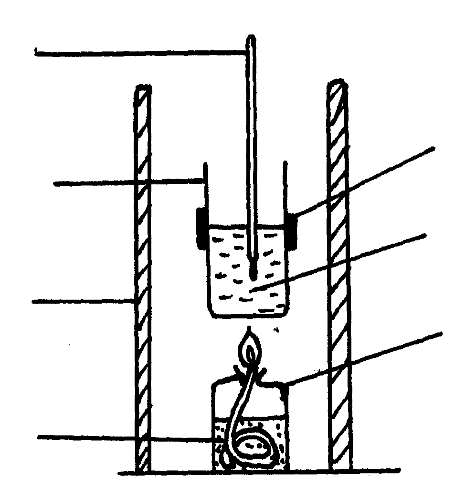 ResultsVolume of water in the beaker = 500 cm3Initial temperature of water= 120CFinal temperature of water = 31.50CMass of ethanol burnt = 1.50gDensity of water = 1 g/cm3Specific heat capacity = 4.2 Jg-1K-1Define molar heat of combustion.						(1 MK)………………………………………………………………………………………………………………………………………………………………………………………………………………………………………………………………………………………………………………………………………………………………………………………………………………………………………………(i) Calculate the heat required to raise the temperature of the water from 120C to    31.50C.	                                                                                                                          (2 mks)………………………………………………………………………………………………………………………………………………………………………………………………………………………………………………………………………………………………………………………………………………………………………………………………………………………………………………………………………………………………………………………………………………………………………………………………(ii)  Find the molar enthalpy of combustion of ethanol.			     (2 mks)An accurate value for ΔHC of ethanol is -1368 kJmol-1. State two sources of errors for the low figure obtained.						     (2 mks)……………………………………………………………………………………………………………………………………………………………………………………………………………………………………………………………………………………………………………………………………………………………………………………………………………………………………………………………………………………………………………………………………………………………………………………………Draw an energy level diagram for the combustion of ethanol.                  (2 mks)State one factor that one may consider when choosing kerosene as a fuel in Eldoret town.                                                                                                       (1 mk)  ………………………………………………………………………………………………………………………………………………………………………………………………………………………………………………………………………………………………………………………………………………………………………………………………………………………………………………………………………………………………………………………………………………………………………………………………a. Name the following compounds                                                         ( 3mks)CH3CH2CH2COOH…………………………………………………………………………………………………………………………………......  H2C Br– CH(CH3) – CH2 – CBr = CH – CH3…………………………………………………………………………………………………………………………………………   CH3CH2COOCH2CH3 …………………………………………………………………………………………………………………………………………………………………………………………………………………………………………………………………………              b.  two types of detergents P and Q can be represented as                   P;	               OSO3-Na+	Q;	COONa+Identify each type of the detergent                                                  ( 2mks)P………………………………………………………………………………………………………Q……………………………………………………………………………………………………..Which of the two detergent is the best to use with hard water ,give reason                                                                                                                   ( 2mks)………………………………………………………………………………………………………………………………………… …….  ………………………………………………………………………………………………………………………………………………………………………………………………………………………………………………………………………………………………State one disadvantage of detergent P                                         ( 1mk)………………………………………………………………………………………………………………………………………………………………………………………………………………………………………………………………………………………………………….State advantage  of detergent Q                                             ( 1mk)…………………………………………………………………………………………………………………………………………………………………………………………………………………………………………………………………………………………………………          c. an hydrocarbon can be represented as follows                                      CH2=CH2   Name the hydrocarbon                                                ( 1mk)………………………………………………………………………………………………………………………………………………………………………………………………………………………………………………………………………………………………Name two reagents that can be reacted together to generate the hydrocarbon                                                             ( 2mks)………………………………………………………………………………………………………………………………………………………………………………………………………………………………………………………………………………………………………………………………………………………………………………………………………………………………………………a) Sulphur is extracted from underground deposits by a process in which three concentric pipes are sunk down to the deposits as shown below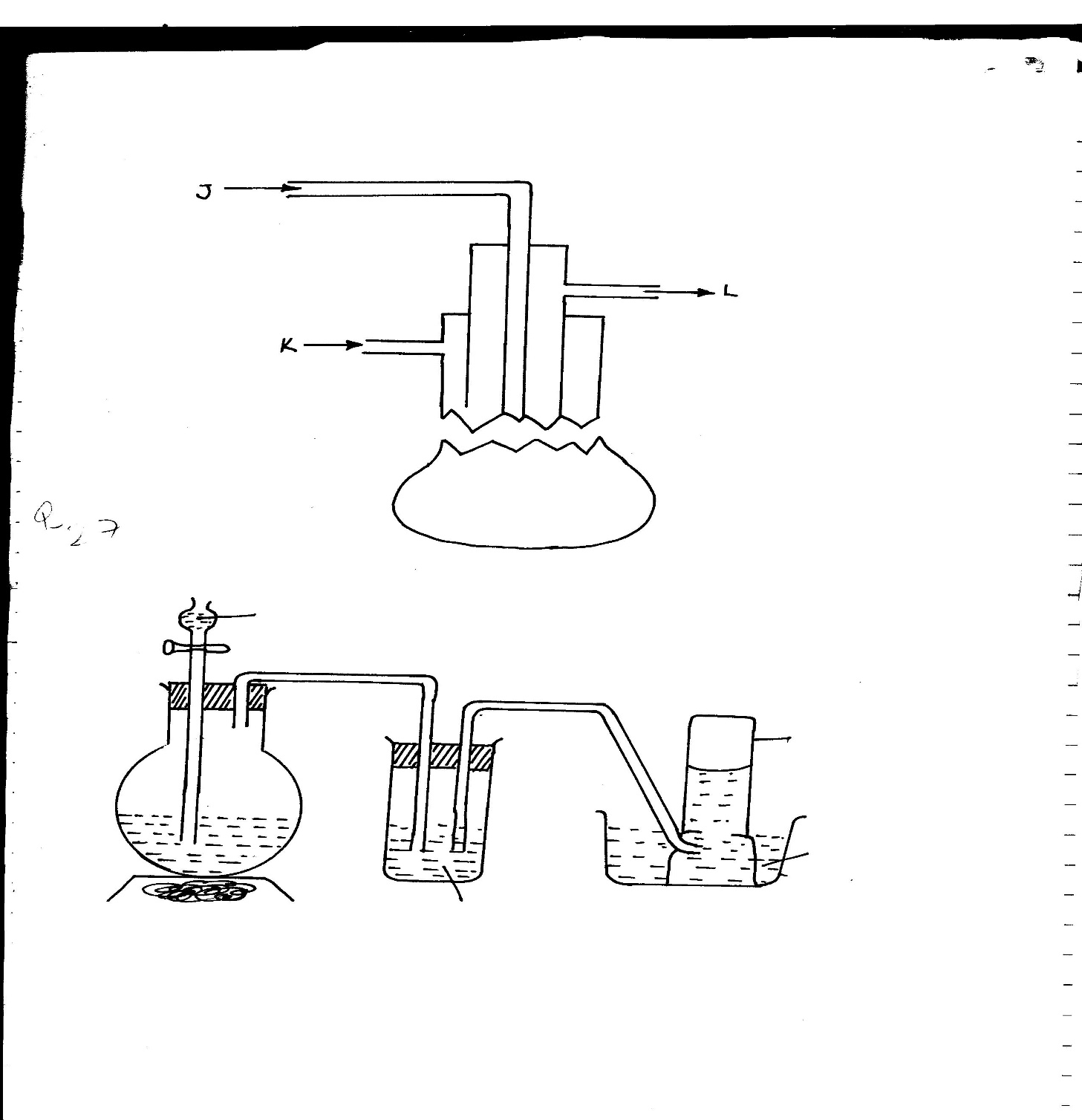 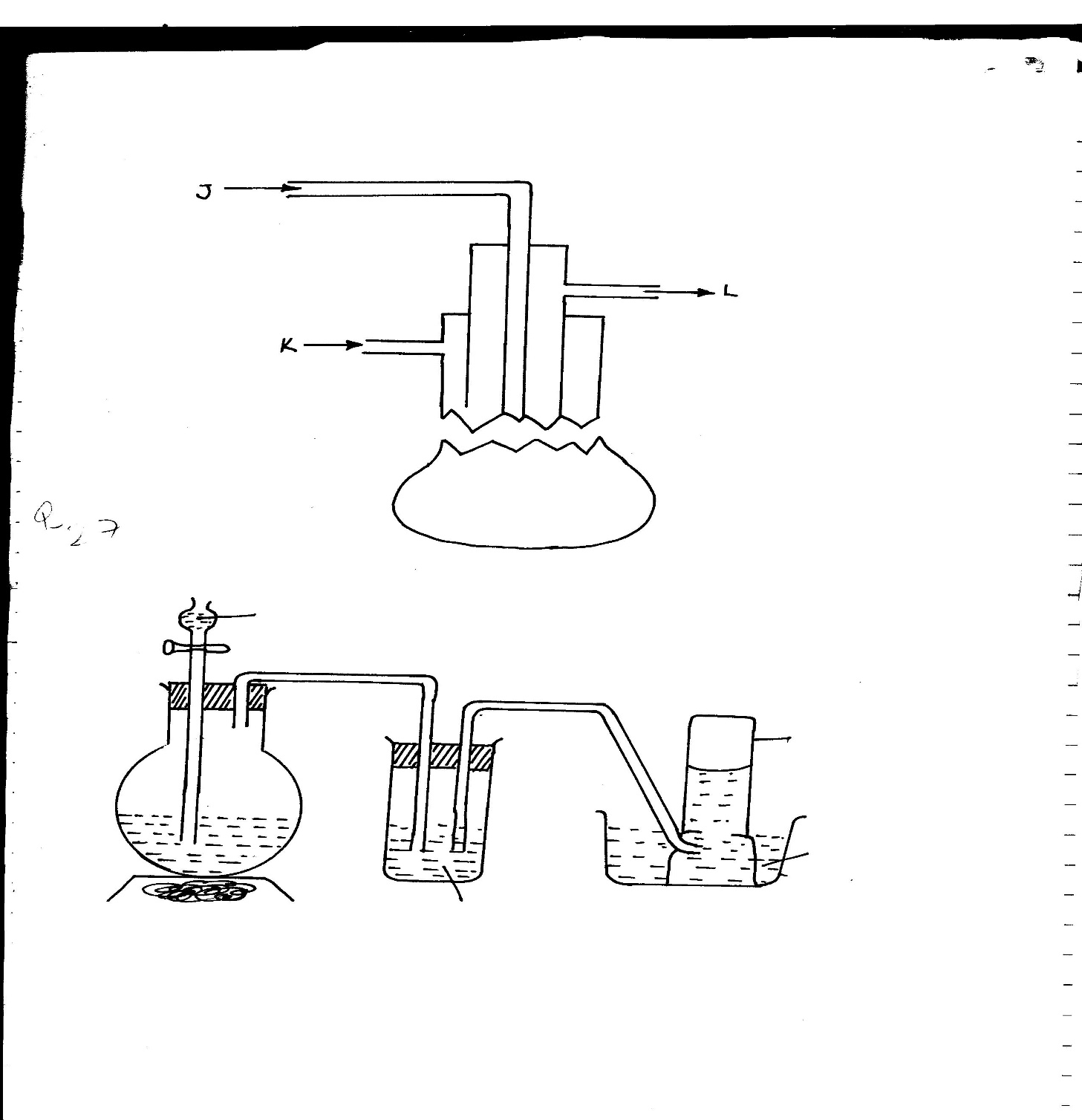 Name the above process used to obtain sulphur from the underground deposits                                                                                                                     ( 1 mk)………………………………………………………………………………………………………………………………………………………………………………………………………………………………………………………………………………………………Name the substance passed through pipe  (2mks)A………………………………………………………………………………………………………………………………………………                          B………………………………………………………………………………………………………………………………………………..State two properties of sulphur that makes it possible to extract using the above process                                                                                                           ( 2 mks)………………………………………………………………………………………………………………………………………………………………………………………………………………………………………………………………………………………………………………………………………………………………………………………………………………………………………………b. The diagram below shows the contact process used in the manufacture of concentrated sulphuric (VI) acid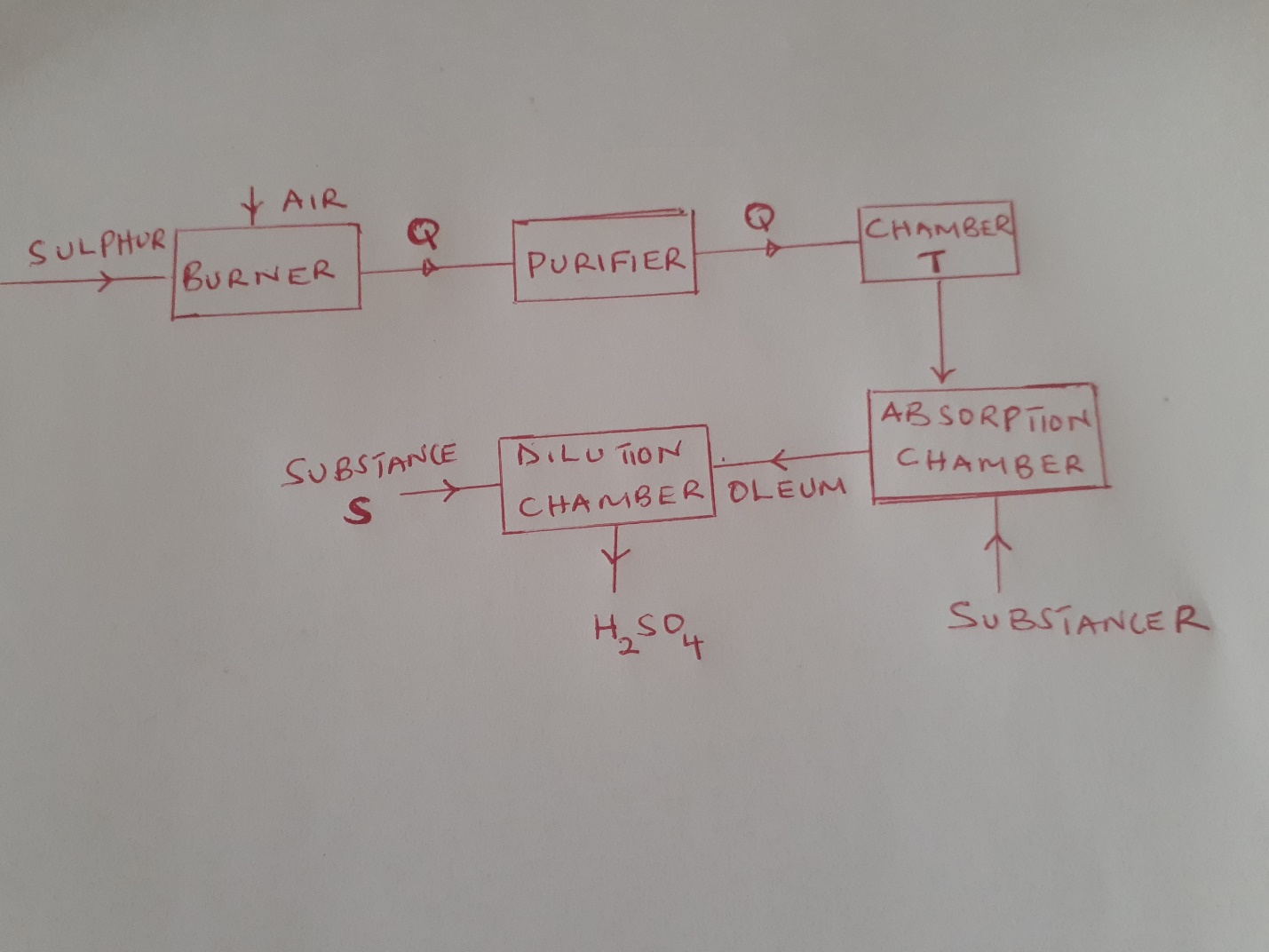 Identify the following substance;                                                                              ( 4 mks)a) Q formed in the burner                                                                         ………………………………………………………………………………………………………………………………………………Formed in Chamber T...................................................................................................................................................... R……………………………………………………………………………………………………………………………………………………………………………………………………………………………………………………………………………………………… S………………………………………………………………………………………………………………………………………………………………………………………………………………………………………………………………………………………………Write the chemical equation occurring in the dilution chamber         ( 1 mk)………………………………………………………………………………………………………………………………………………………………………………………………………………………………………………………………………………………………Why is it necessary to pass substance g through a purifier            ( 1mk)………………………………………………………………………………………………………………………………………………………………………………………………………………………………………………………………………………………………State one use of sulphuric ( VI) acid                                                ( 1 mk)………………………………………………………………………………………………………………………………………………………………………………………………………………………………………………………………………………………………(a)  Define the term electrolysis                                                    ( 1mk)………………………………………………………………………………………………………………………………………………………………………………………………………………………………………………………………………………………………………………………………………………………………………………………………………………………………………………(b) State two function of the salt bridge during electrolysis                              ( 2mks)………………………………………………………………………………………………………………………………………………………………………………………………………………………………………………………………………………………………………………………………………………………………………………………………………………………………………………………………………………………………………………………………………………………………………………………………(c) The reduction potential of elements K,L,M and  P are as given belowWhich letter represents the, strongest reducing agent , give reason ( 2mks)………………………………………………………………………………………………………………………………………………………………………………………………………………………………………………………………………………………………………………………………………………………………………………………………………………………………………………Which two letters represents elements whose half cell would form an electrochemical cell with largest e.m.f                                           ( 1 mk)………………………………………………………………………………………………………………………………………………………………………………………………………………………………………………………………………………………………………………………………………………………………………………………………………………………………………………Calculate the e.m.f of the cell formed in (ii) above                    ( 2mks)………………………………………………………………………………………………………………………………………………………………………………………………………………………………………………………………………………………………………………………………………………………………………………………………………………………………………………………………………………………………………………………………………………………………………………………………(d) During the electrolysis of a molten chloride of metal q , a current of 0.25A was passed through the molten chloride for 2 hours and 10 minute .Given that 0.9 g of metal Q were deposited at the  cathode (i) Calculate the quantity of electricity passed                                               ( 1mk)……………………………………………………………………………………………………………………………………………………………………………………………………………………………………………………………………………………………… (ii) Charge carried by the ions of metal Q given that R.A.M of metal Q is 84            (3 mks)Ammonia can be prepared in the lab by reaction of Calcium hydroxide and an ammonium salt.Write an equation for the reaction that will take place.			       (1 mk)……………………………………………………………………………………………….......………………………………………………………………………………………………………...Calculate the volume of ammonia produced at room temperature and pressure given that 20g of calcium hydroxide reacted fully. )								                (2 mks)(i) Write an equation to show how ammonia is used to make phosphate 			fertilizer.		                                                                                             (1 mk)	  ……………………………………………………………………………………………….......………………………………………………………………………………………………………...……………………………………………………………………………………………………...		(ii) Determine the percentage by mass of Nitrogen in the above fertilizer.									       (1 mk)	(iii) State the importance of using ammonium phosphate over urea as a fertilizer                                                                                                                              (1 mk)……………………………………………………………………………………………….......…Describe how the presence of nitrate ions can be determined in a solution using concentrated Sulphuric (VI) acid as one of the reagents.			     (3 mks)……………………………………………………………………………………………….......………………………………………………………………………………………………………...……………………………………………………………………………………………………...State one danger of continued use of Nitrogenous fertilizers.		       (1 mk)……………………………………………………………………………………………….......………………………………………………………………………………………………………...……………………………………………………………………………………………………...1g of magnesium ribbon was reacted with hydrochloric acid at room temperature in order to investigate how the rate of reaction varies with time. The results obtained were recorded as shown below.(i) On the graph provided, plot a graph of volume of gas produced against time taken. Label the  graph K.								(3 Mrk)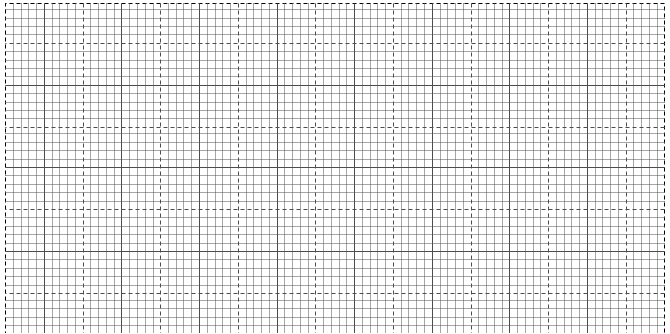 (ii) From the graph determine the rate of production of the gas at 110 seconds.			                                                                                                (2 Mks).…………………………………………………………………………………………………………………………………………………………………………………………………………………………………………………………………………………….……………………………………………………………………………………………………………..........................................................................................................................................................................(b) On the same axis sketch the graph you would expect to obtain if:-(i) The same mass of powdered magnesium was used instead of magnesium ribbon. Label the graph Y.							(1 Mk)(ii) If the temperature of the solution mixture was reduced from 250C to 150C. Label the graph Z. 							(1 Mk)	(c)	Determine the mass of magnesium ribbon that remained unreated in this experiment (Mg = 24, Molar gas volume = 24dm3 at r.t.p)									                                                                                                               (3 Mks).…………………………………………………………………………………………………………………………………......……………………………………………………………………………………………………………………………………….……………………………………………………………………………………………………………………………………………………………………………………………………………………………………………………………………………….………………………………………………………………………………………………………………………………………QuestionMaximum scoreCandidate’s score114210312412512610710Total score80KLMMNPQRRSS T TVWHalf reactionE0 (volts)K+ + e -               K (s)-1.46L2+  + 2e-               L(s)+0.49P+ + e-                       P(s)-0.86M2+  2e-             M(s)-2.69N+  +  e-                   N(s)+0.52Time (seconds)020406080100120140160180Volume of gas produced (cm3)0102026323538394040